VIRTUAL EVENT MARKETING PLAN TEMPLATE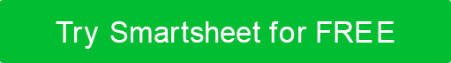 PHASE ONEPHASE ONEPHASE TWOPHASE TWOPHASE THREEPHASE THREEPROMOTION TYPEADDITIONAL INFOWk1Wk2Wk3Wk4Wk5Wk6EMAIL MARKETING Pre-LaunchX LaunchXXXXSOCIAL MEDIA Webinars Live event updatesNAME NAME NAME NAME NAME NAMEDISCLAIMERAny articles, templates, or information provided by Smartsheet on the website are for reference only. While we strive to keep the information up to date and correct, we make no representations or warranties of any kind, express or implied, about the completeness, accuracy, reliability, suitability, or availability with respect to the website or the information, articles, templates, or related graphics contained on the website. Any reliance you place on such information is therefore strictly at your own risk.